				Zamość, 28 września 2019 r.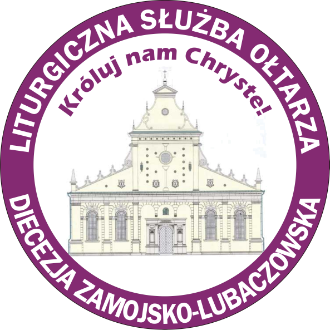 XVII Diecezjalny Turniej Halowej Piłki Nożnejdla Liturgicznej Służby OłtarzaWydział Duszpasterstwa Ogólnego Kurii Zamojsko-Lubaczowskiej wraz z Diecezjalnym Duszpasterstwem LSO zapraszają na XVII Diecezjalny Turniej Halowej Piłki Nożnej dla Liturgicznej Służby Ołtarza.PARTNERZY: Ministerstwo Sportu i Turystyki w Warszawie, Stowarzyszenie na Rzecz Dzieci i Młodzieży „Jestem” w Hrubieszowie, OSiR Zamość, Diecezjalne Duszpasterstwo Sportu, DKS „Gaudium” Zamość.CEL: integracja Liturgicznej Służby Ołtarza przez sport, wyłonienie reprezentacji naszej diecezji na Mistrzostwa Polski LSO, upowszechnianie kultury fizycznej i sportu wśród dzieci i młodzieży, kształtowanie nawyku aktywnego wypoczynku, propagowanie zasad „czystej gry”, wdrażanie dzieci i młodzieży do regularnego uprawiania ćwiczeń fizycznych.PATRONAT MEDIALNY: Katolickie Radio Zamość;UCZESTNICY –turniej jest rozgrywany w trzech kategoriach wiekowych na każdym poziomie rozgrywek:    		 •	KATEGORIA MINISTRANT (M) – roczniki 2008 – 2012 – składy 12 osobowe (na boisku gra 5 zawodników plus bramkarz);•	KATEGORIA LEKTOR MŁODSZY (LM) – roczniki 2004 – 2007 – składy max. 10 – cio osobowe (na boisku gra 4 zawodników plus bramkarz);•	KATEGORIA LEKTOR STARSZY (LS) – roczniki 1999 – 2003 – składy max.  10 – cio osobowe  (na boisku gra 4 zawodników plus bramkarz).Drużynę zgłasza i jest opiekunem tylko ksiądz z danej parafii. Warunkiem dopuszczenia do turniejów na poszczególnych etapach jest przedstawienie odpowiedniej KARTY ZGŁOSZENIOWEJ – do pobrania w załączniku. Udział biorą aktualni ministranci i lektorzy (tylko chłopcy).Warunkiem dopuszczenia do zawodów jest posiadanie aktualnej legitymacji ministranta lub lektora (legitymacja ze zdjęciem). TURNIEJ JEST ROZGRYWANY W 3 ETAPACH: DEKANALNYM, REJONOWYM I DIECEZJALNYM. A. DEKANAT:Za przeprowadzenie turniejów w dekanatach odpowiedzialni są dekanalni duszpasterze liturgicznej służby ołtarza lub księża wyznaczeni przez rejonowych opiekunów LSO. Wyniki dekanalnych rozgrywek proszę przesłać w terminie do 31 października 2019 roku do KSIĘŻY REJONOWYCH DUSZPASTERZY LSO.  B. REJON: Turnieje między dekanalne zostaną rozegrane w 5 rejonach.Do turnieju między dekanalnego kwalifikują się: z GRUP I, II, III i IV po jednej drużynie. W grupie V awansują po dwie drużyny w każdej kategorii.Grupa I  dekanaty: Biłgoraj Południe, Biłgoraj Północ, Józefów, Tarnogród - odpowiedzialny: ks. Łukasz Duda;Grupa II dekanaty: Grabowiec, Hrubieszów Południe, Hrubieszów Północ, Tyszowce - odpowiedzialny: ks. Mateusz Kopa;Grupa III dekanaty: Cieszanów, Lubaczów, Narol, Tarnoszyn, - odpowiedzialny: ks. Mateusz Maksim;Grupa IV dekanaty: Tomaszów Południe, Tomaszów Północ, Łaszczów, Krasnobród – odpowiedzialny: ks. Tomasz Szady; Grupa V dekanaty: Zamość, Szczebrzeszyn, Sitaniec, – odpowiedzialny: ks. Krzysztof Sosnowski.C. DO FINAŁU DIECEZJALNEGO kwalifikuje się jedna najlepsza drużyna w każdej kategorii.Wyniki turniejów między - dekanalnych należy przesłać do 17 listopada 2019 roku na adres: Ks. Krzysztof Sosnowski – tel.: 663 976 969Mail: lso@zamojskolubaczowska.pl Finałowy turniej zostanie rozegrany 30 listopada 2019 r. (sobota) w hali Ośrodka Sportu i Rekreacji w Zamościu.